Dear ParentsBikeability A reminder to all parents in Year 4 and Year 5 at the moment. If you would like your child to take part in Level 1 and 2 Bikeability training, please complete the following link by Wednesday 3rd September. A link and further information has also been sent via Weduc. Any questions please see Mrs Bowery. https://forms.office.com/e/DSPk37m3NA Lunchtime Award WinnersA little later than planned but congratulations to our lunchtime award winners for term 5 who were treated to a take away drink from the cafe. 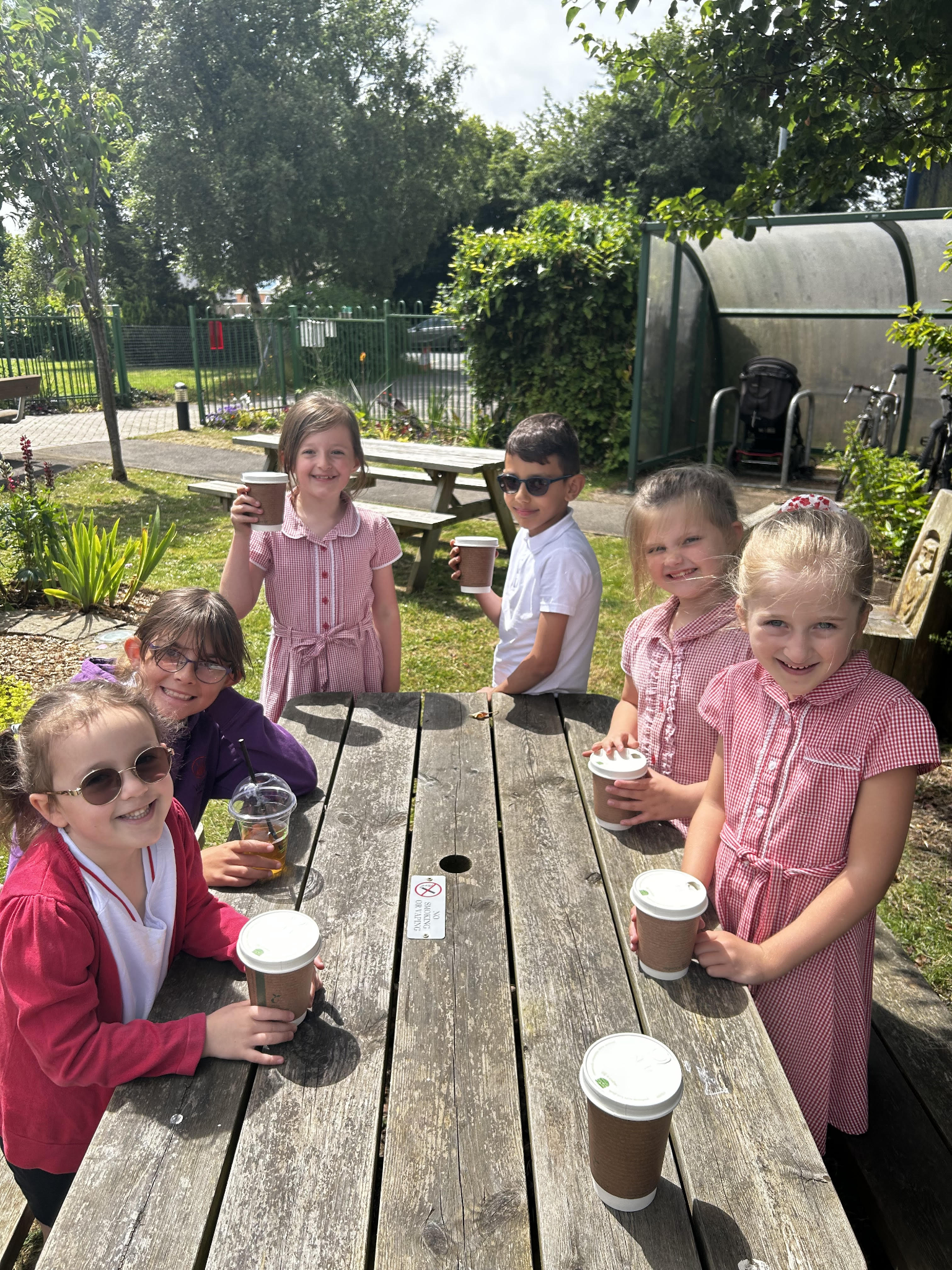 Top Class Attendance for last weekReading RaffleKey Stage 1                   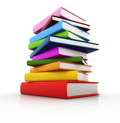 Winners:        	Badger	 66%2nd Place          	Squirrel  57%Key Stage 2Winners: 	Falcon   86%           	2nd place: 	Eagle  82%Top Doodling Classes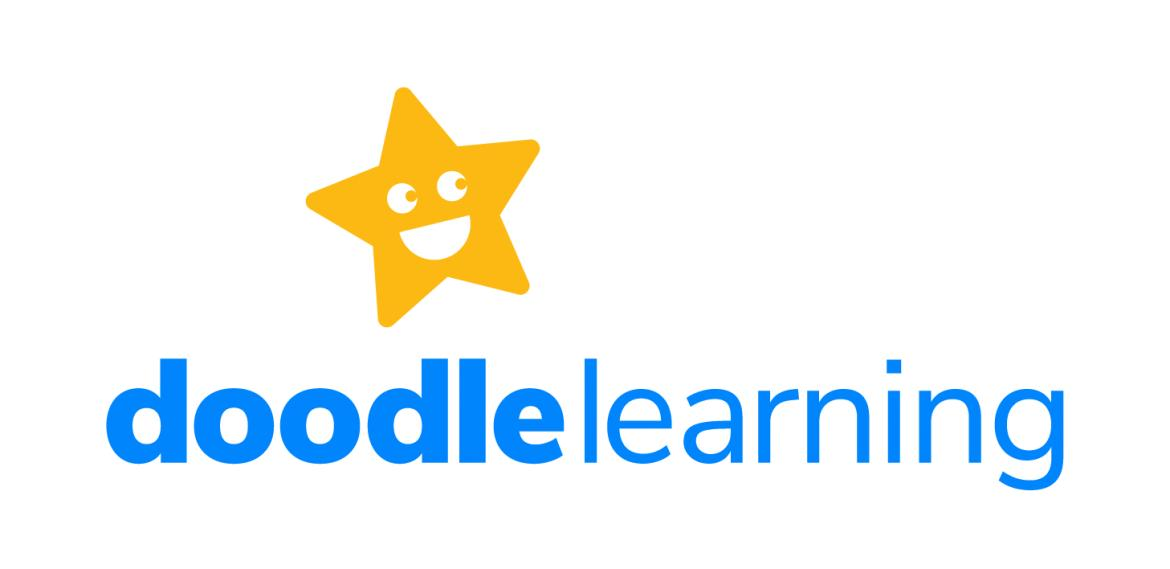 Doodle MathsDoodle TablesStar LearnersWell done to this week’s Star Learners 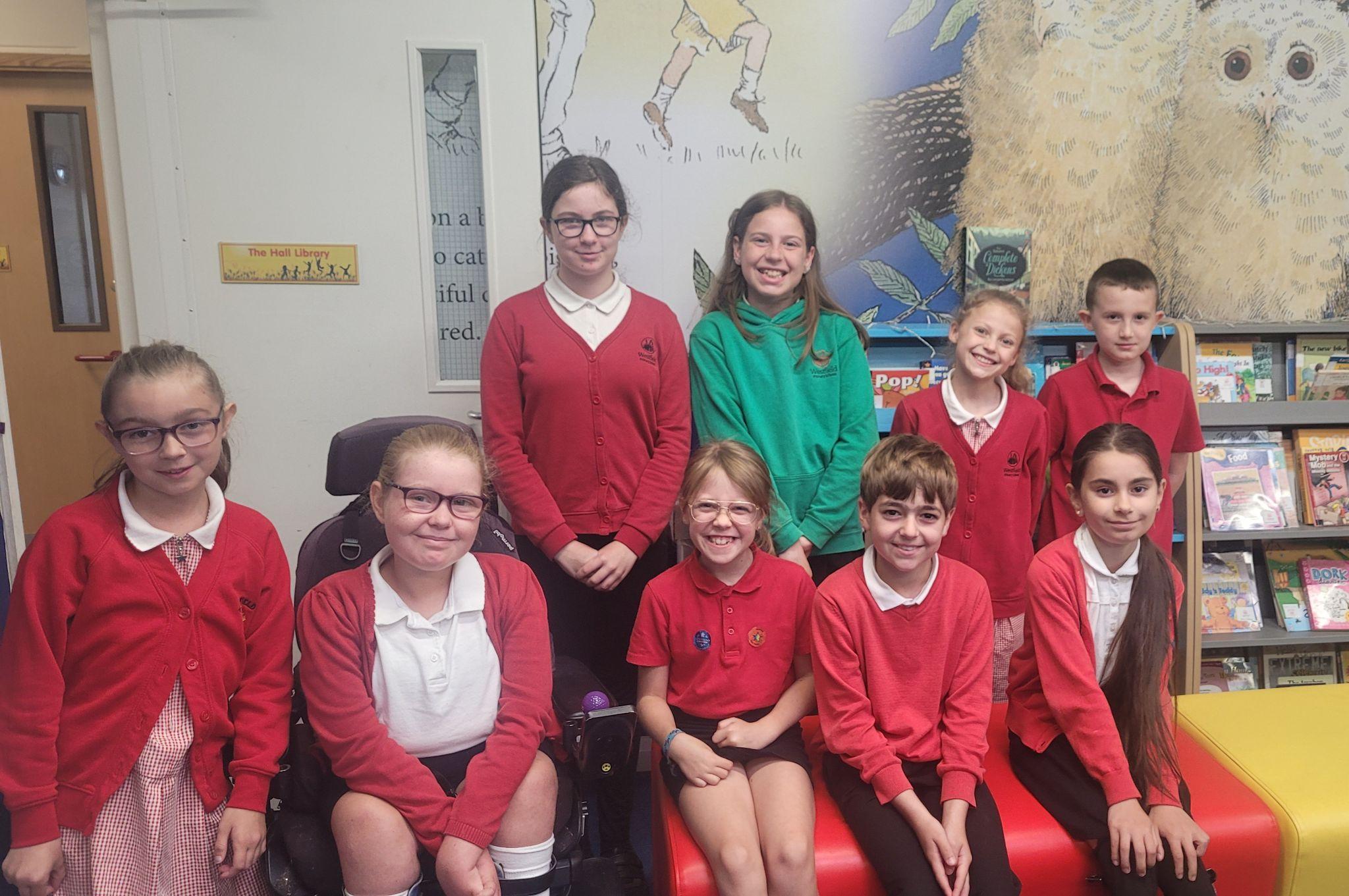 Diary Dates	JulyFri 5		Summer FayreMon 8		Fantastic Futures WeekTue 9		Year 6 Camp MeetingThur 11		Year 6 Production performanceWed 17		Year 6 Service at St Peter’sFri 19		Pupils break up for SummerSeptemberMon 2 		Inset DayTues 3		Pupils return to schoolOctoberFri 25		Inset DayMon 28		Half TermNovemberMon 4		Pupils return to school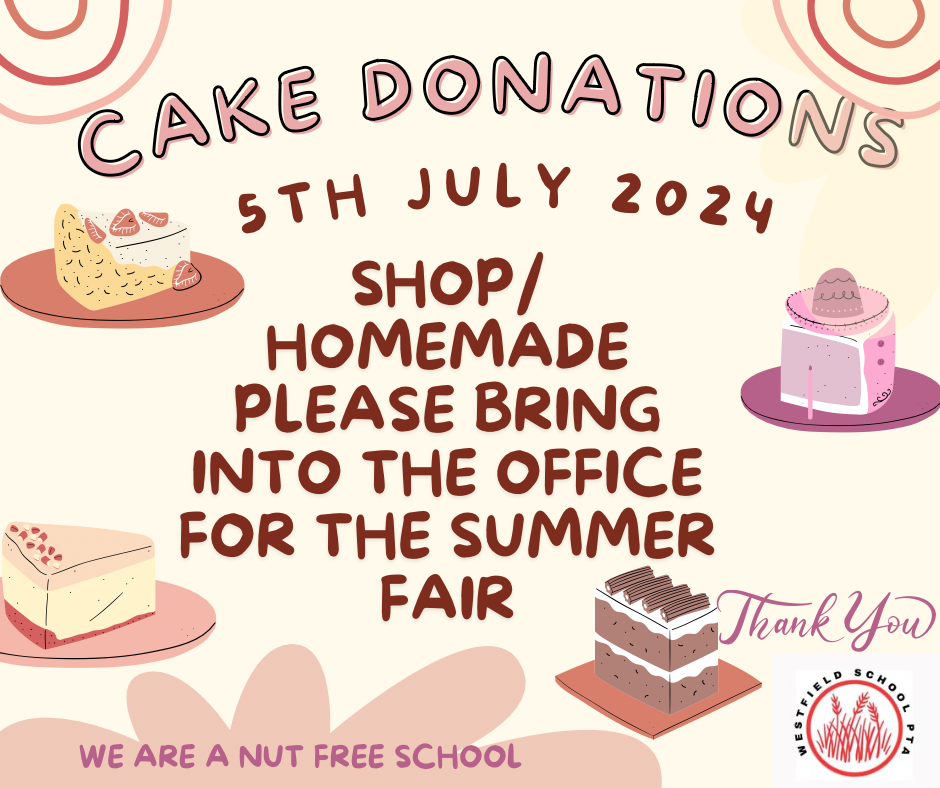 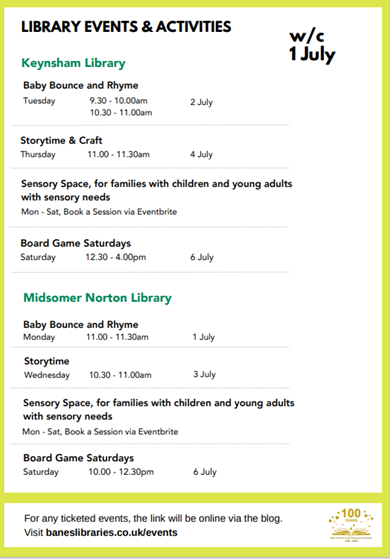 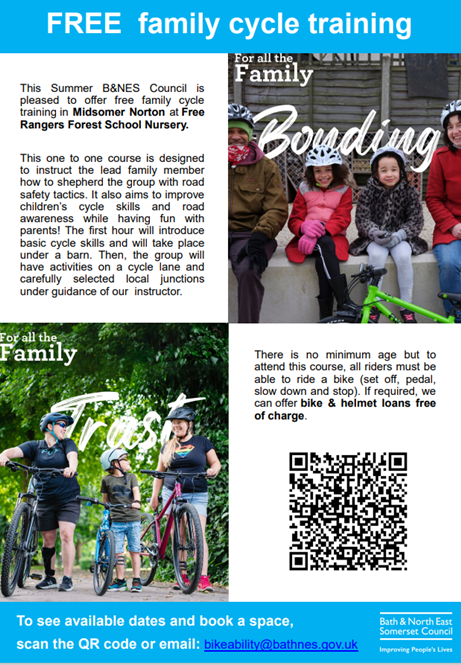 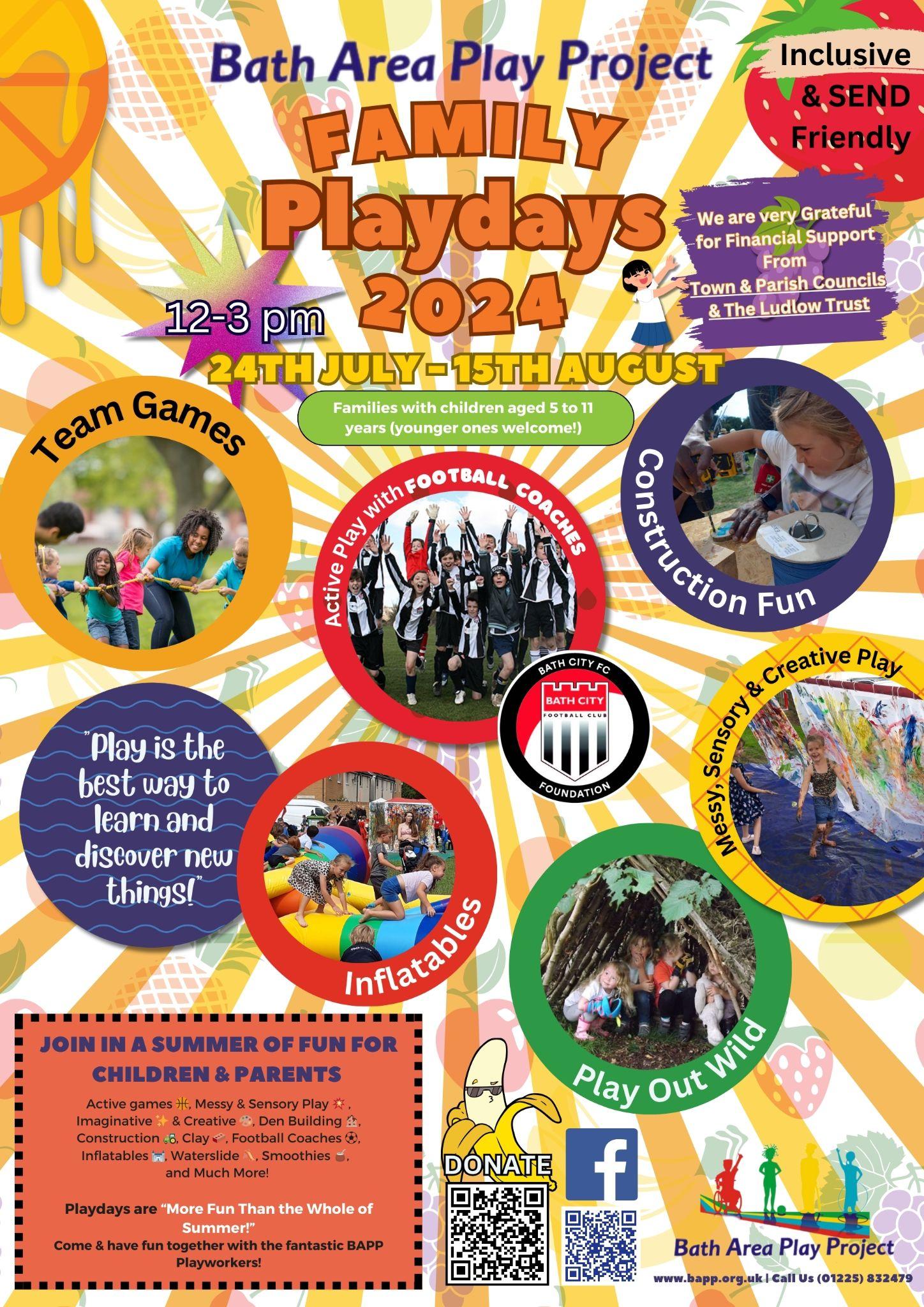 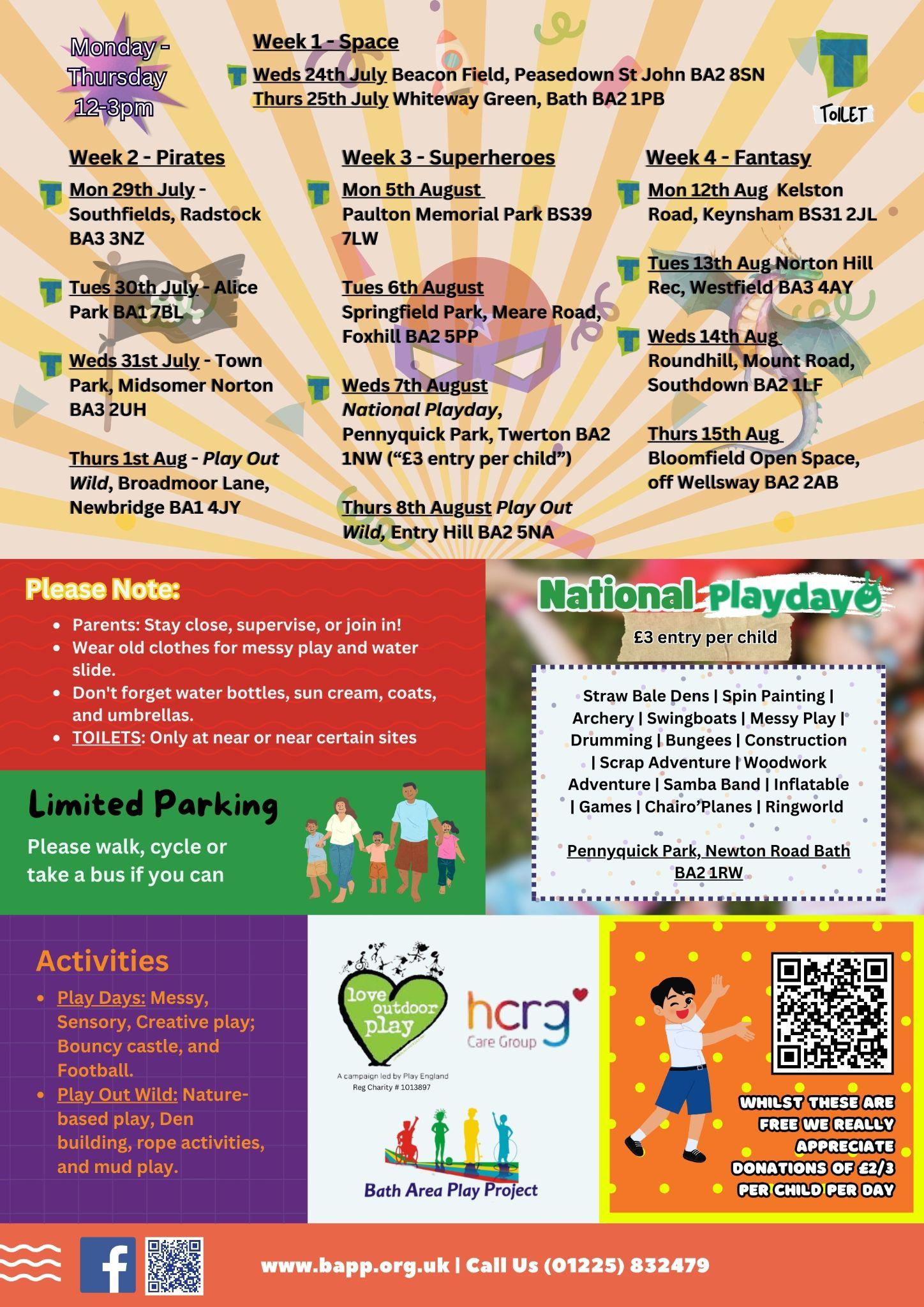 Butterfly97.5%Rabbit96.8%Falcon64%Dragonfly58%Squirrel52%Falcon75%Dragonfly65%Eagle 57%ClassNameSchool ValueDolphinNicoleta RisteaResilienceMonkeyEvie Rodd**Everything**DragonflyFinley LongMillie Green**Everything**AmbitionTurtleScarlett WisbeyResiliencePantherIssy FreemanAmbitionButterflyCamille Trouche**Everything**EagleFreya DickensonCollaborationFalconSienna WhelanRespect/Collaboration